JUNIO SEMANA N°1-2CLASE 1ASIGNATURA: LENGUAJE Y LITERATURA  JUNIOASIGNATURA: LENGUAJE Y LITERATURA  JUNIOGUÍA DE APRENDIZAJEProfesor(a):  SRA. MARLENE FIGUEROAGUÍA DE APRENDIZAJEProfesor(a):  SRA. MARLENE FIGUEROAGUÍA DE APRENDIZAJEProfesor(a):  SRA. MARLENE FIGUEROANombre Estudiante:Nombre Estudiante:Curso: 3° MEDIOUnidad: UNIDAD N°1 “LITERATURA Y EFECTO ESTÉTICO”Unidad: UNIDAD N°1 “LITERATURA Y EFECTO ESTÉTICO”Unidad: UNIDAD N°1 “LITERATURA Y EFECTO ESTÉTICO”Objetivo de Aprendizaje: “Analizar críticamente una obra cinematográfica dando a conocer la postura  personal sobre los hechos observados”Objetivo de Aprendizaje: “Analizar críticamente una obra cinematográfica dando a conocer la postura  personal sobre los hechos observados”Objetivo de Aprendizaje: “Analizar críticamente una obra cinematográfica dando a conocer la postura  personal sobre los hechos observados”Recursos de aprendizaje a utilizar:Guía de trabajoPelícula “El niño que domó al viento”Pauta de evaluaciónRecursos de aprendizaje a utilizar:Guía de trabajoPelícula “El niño que domó al viento”Pauta de evaluaciónRecursos de aprendizaje a utilizar:Guía de trabajoPelícula “El niño que domó al viento”Pauta de evaluaciónTRABAJA EN TU CUADERNOTRABAJA EN TU CUADERNOTRABAJA EN TU CUADERNOINICIO:Observa el siguiente video: https://www.youtube.com/results?search_query=william+kamkwamba+documental+espa%C3%B1ol+ QUE TAMBIÉN SE ENCUENTRA EN LA PLATAFORMA CLASSROOMRESUELVE LAS SIGUIENTES PREGUNTAS: 1.- ¿Qué opinas de la actitud positiva de Williamns frente a tanta adversidad?2.- ¿Es posible doblarle la mano al destino? ¿Cómo?DESARROLLOPuedes  encontrar la obra cinematográfica  en plataforma como: Netflix, amazon, sensacine.com, pelispedia o youtubeLuego de observar la película resuelve las siguientes preguntas:1.- Haz una ficha de la obra que considere nombre, cineasta o autor,  actores, año en la cual se dio a conocer, premios que ha recibido, etc.2.- Describe sicológicamente al personaje principal3.- Relata brevemente la historia contenida en la película4.- ¿Cuál era el principal problema por el que atravesaba la familia?5.- ¿De qué manera Williamns logra solucionarlo?6.- ¿Cuáles de estos valores están presentes en la obra? Perseverancia- amistad- respeto- honestidad- amor- valentía- solidaridad- tolerancia.  Elige 3 de ellos y fundamente cómo se presentan en la historia7.- ¿De qué manera puedes relacionar lo ocurrido en la obra cinematográfica  con la pandemia en que estamos inmersos ahora? ¿Hay situaciones similares? ¿Cuáles?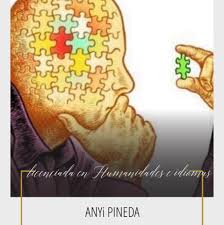 CREA UN BREVE COMENTARIO PERSONAL  SOBRE LA PELÍCULA PARA ELLO GUÍATE POR LA SIGUIENTE PAUTA DE EVALUACIÓNPAUTA DE EVALUACIÓN DEL COMENTARIO PERSONALCIERRE:¿Qué te pareció esta actividad? ¿ Crees que es importante dar tu opinión sobre diversos temas y experiencias?.  ¿De qué manera te sirve conocer la experiencia de vida de Williamns?  ¿Podría aportar cambio en tu vida?  ¿Por qué?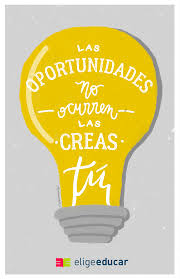 INICIO:Observa el siguiente video: https://www.youtube.com/results?search_query=william+kamkwamba+documental+espa%C3%B1ol+ QUE TAMBIÉN SE ENCUENTRA EN LA PLATAFORMA CLASSROOMRESUELVE LAS SIGUIENTES PREGUNTAS: 1.- ¿Qué opinas de la actitud positiva de Williamns frente a tanta adversidad?2.- ¿Es posible doblarle la mano al destino? ¿Cómo?DESARROLLOPuedes  encontrar la obra cinematográfica  en plataforma como: Netflix, amazon, sensacine.com, pelispedia o youtubeLuego de observar la película resuelve las siguientes preguntas:1.- Haz una ficha de la obra que considere nombre, cineasta o autor,  actores, año en la cual se dio a conocer, premios que ha recibido, etc.2.- Describe sicológicamente al personaje principal3.- Relata brevemente la historia contenida en la película4.- ¿Cuál era el principal problema por el que atravesaba la familia?5.- ¿De qué manera Williamns logra solucionarlo?6.- ¿Cuáles de estos valores están presentes en la obra? Perseverancia- amistad- respeto- honestidad- amor- valentía- solidaridad- tolerancia.  Elige 3 de ellos y fundamente cómo se presentan en la historia7.- ¿De qué manera puedes relacionar lo ocurrido en la obra cinematográfica  con la pandemia en que estamos inmersos ahora? ¿Hay situaciones similares? ¿Cuáles?CREA UN BREVE COMENTARIO PERSONAL  SOBRE LA PELÍCULA PARA ELLO GUÍATE POR LA SIGUIENTE PAUTA DE EVALUACIÓNPAUTA DE EVALUACIÓN DEL COMENTARIO PERSONALCIERRE:¿Qué te pareció esta actividad? ¿ Crees que es importante dar tu opinión sobre diversos temas y experiencias?.  ¿De qué manera te sirve conocer la experiencia de vida de Williamns?  ¿Podría aportar cambio en tu vida?  ¿Por qué?INICIO:Observa el siguiente video: https://www.youtube.com/results?search_query=william+kamkwamba+documental+espa%C3%B1ol+ QUE TAMBIÉN SE ENCUENTRA EN LA PLATAFORMA CLASSROOMRESUELVE LAS SIGUIENTES PREGUNTAS: 1.- ¿Qué opinas de la actitud positiva de Williamns frente a tanta adversidad?2.- ¿Es posible doblarle la mano al destino? ¿Cómo?DESARROLLOPuedes  encontrar la obra cinematográfica  en plataforma como: Netflix, amazon, sensacine.com, pelispedia o youtubeLuego de observar la película resuelve las siguientes preguntas:1.- Haz una ficha de la obra que considere nombre, cineasta o autor,  actores, año en la cual se dio a conocer, premios que ha recibido, etc.2.- Describe sicológicamente al personaje principal3.- Relata brevemente la historia contenida en la película4.- ¿Cuál era el principal problema por el que atravesaba la familia?5.- ¿De qué manera Williamns logra solucionarlo?6.- ¿Cuáles de estos valores están presentes en la obra? Perseverancia- amistad- respeto- honestidad- amor- valentía- solidaridad- tolerancia.  Elige 3 de ellos y fundamente cómo se presentan en la historia7.- ¿De qué manera puedes relacionar lo ocurrido en la obra cinematográfica  con la pandemia en que estamos inmersos ahora? ¿Hay situaciones similares? ¿Cuáles?CREA UN BREVE COMENTARIO PERSONAL  SOBRE LA PELÍCULA PARA ELLO GUÍATE POR LA SIGUIENTE PAUTA DE EVALUACIÓNPAUTA DE EVALUACIÓN DEL COMENTARIO PERSONALCIERRE:¿Qué te pareció esta actividad? ¿ Crees que es importante dar tu opinión sobre diversos temas y experiencias?.  ¿De qué manera te sirve conocer la experiencia de vida de Williamns?  ¿Podría aportar cambio en tu vida?  ¿Por qué?